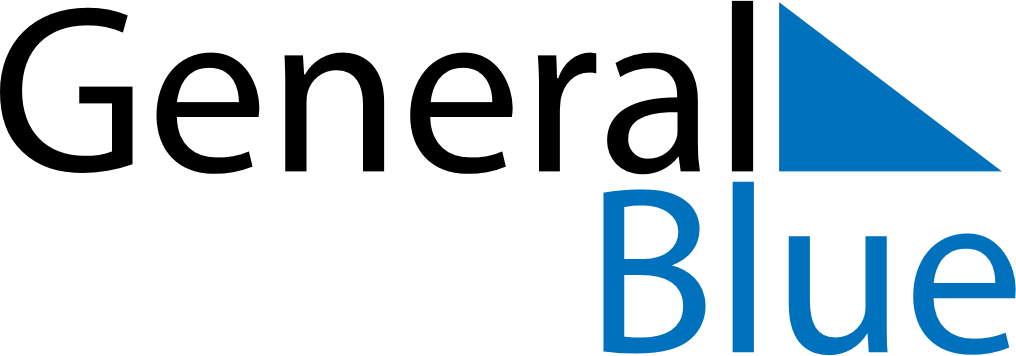 2024 – Q4Jamaica  2024 – Q4Jamaica  2024 – Q4Jamaica  2024 – Q4Jamaica  2024 – Q4Jamaica  OctoberOctoberOctoberOctoberOctoberOctoberOctoberMONTUEWEDTHUFRISATSUN12345678910111213141516171819202122232425262728293031NovemberNovemberNovemberNovemberNovemberNovemberNovemberMONTUEWEDTHUFRISATSUN123456789101112131415161718192021222324252627282930DecemberDecemberDecemberDecemberDecemberDecemberDecemberMONTUEWEDTHUFRISATSUN12345678910111213141516171819202122232425262728293031Oct 21: National Heroes DayDec 25: Christmas DayDec 26: Boxing Day